10. 4.	 			Učivo 1.C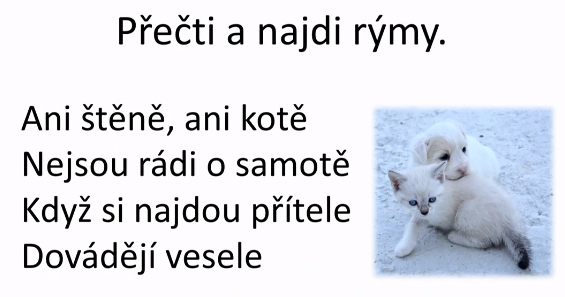 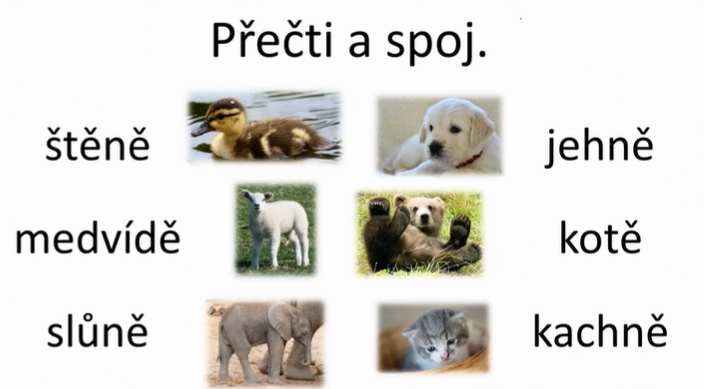 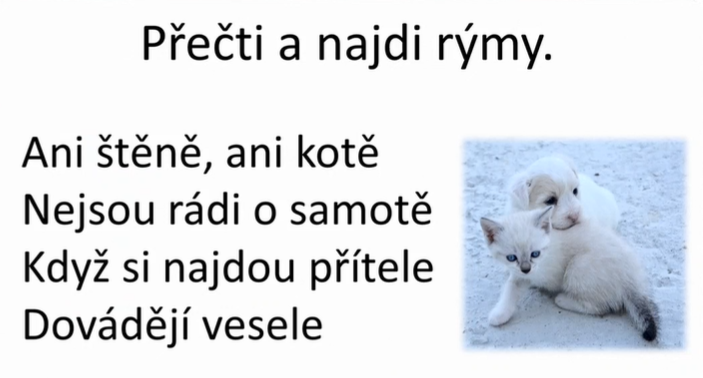 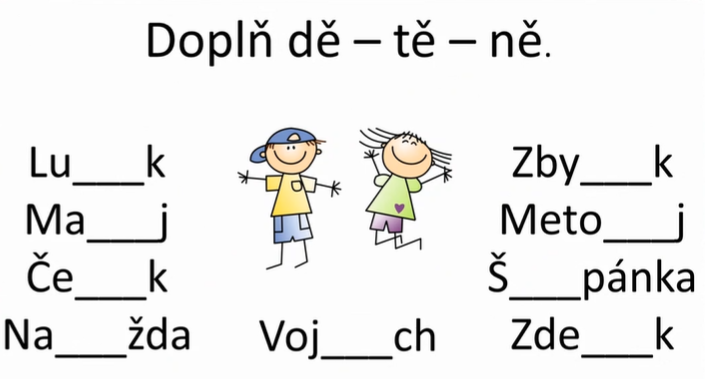 DenPředmětUčivo (pracovní sešit)DÚSTČJPovídání o princezně se jménem ĎAŤAŇA, chtěla se přejmenovat a všechna svá písmena A vyměnila za O, jak se pak jmenovala (píšeme si na destičky)? A další den všechna O vyměnila za E. Jak jí potom říkali? A jak se jméno „Dětěně“ vlastně píše? Někdo ve třídě odpověď znal a upozornil nás, že háčky se nepíší nad souhlásky, ale nad E. Opravili jsme si to a jdeme si skupiny „dě, tě ně“ procvičitPracovní list – čtení a psaní/doplňování těchto skupin (pouze 2 cvičení)Slab. str. 46Pravidelné čteníČJ půlená
Procvičování posledního a první hlásky, počet slabik a písmen
kartičky (lamino) + fixCo je to RÝM? Vysvětlíme si a vymýšlíme je.Diktát psacích slov, která se rýmují se slovy (vymýšlí děti a některé si napíšeme“
  „ves“ (les, pes), „nos“ (kos, bos, los) MKontrola pracovního listu (z pondělí/úterý)PS 91/1 krokování a cv. 3 – pokrývání podlahy
protože jsou zde 3 úkoly A-C, ale jen jeden obrázek podlahy, vytvořili jsme si na vedlejší stránky další podlahy s 3x3 čtverečky a do nich doplnili parkety + vymýšlení jiných variantPracovní list zadní strana – příklady s vybarvovánímČJPísanka 34 + sebehodnocení (správné tvary a velikost písmen)Komunitní kruh: klima třídy